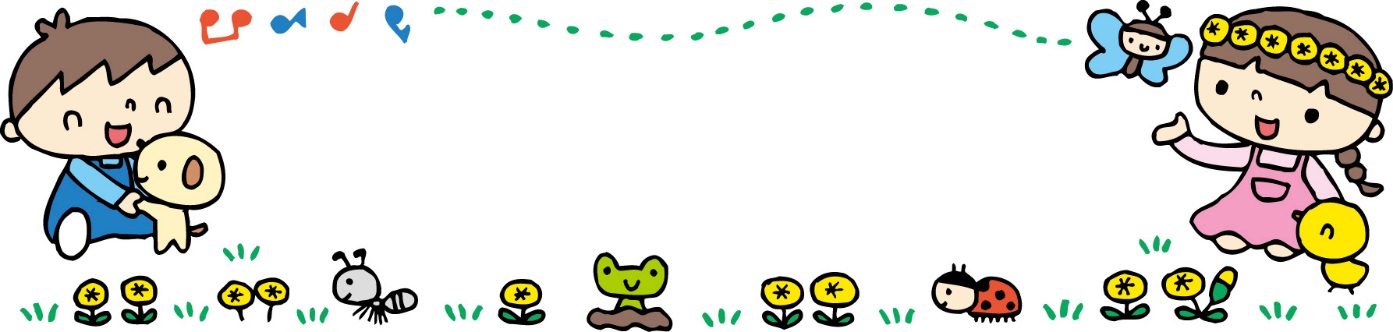 新年度が始まり,祝町幼稚園にも園児の元気な声が響き渡っています。さて、今年度も3歳児子育て支援事業『もも組』を開級いたします。お子さんも保護者の皆様も共に交流の輪を広げ,集団生活へのはじめの一歩の力を育んでいきましょう。今年度は６月中旬に開級いたします。その後のお申込みについては随時ご相談ください。お会いできるのを楽しみに待っています。（対　象）　　平成２９年４月２日～平成３０年４月１日生まれのお子さんとその保護者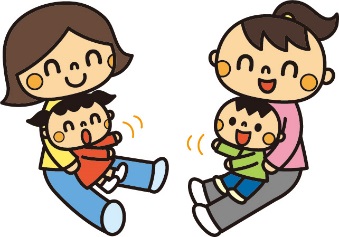 （期　間）　　６月～２月　週1～2回（合計約４５回程度）　　　　　　　　園の夏季・冬季休業期間中は除きます。（場　所）　　祝町幼稚園 特別棟１階　もも組（内　容）　　お子さん：好きな遊び・リズム遊び・製作　等　　　　　　　保護者：お子さんと共に活動に参加・子育てに関する相談　等　（申込先）　　祝町幼稚園　または　大洗町教育委員会学校教育課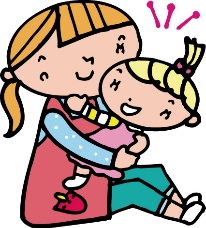 （持ち物）　　✿お子さん：上靴・ハンカチ・ティッシュ・水筒・着替え　　　　 　　 ✿保護者　：上靴（その他）　 ※午前中（１時間～１時間半程度）の活動となります。　　　　　　 ※活動日は添付の年間予定表をご覧ください。（園行事への参加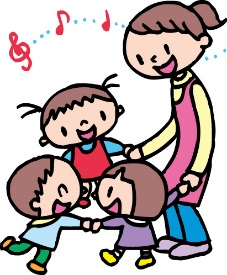 や園児との交流なども予定しております。）※園行事などにより 実施日等を変更する時にはその都度お知ら　せします。※駐車場は祝町幼稚園駐車場をご利用ください。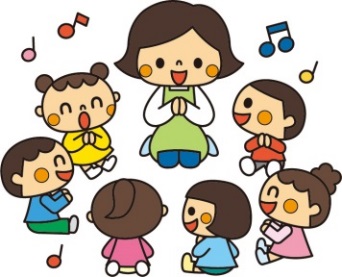 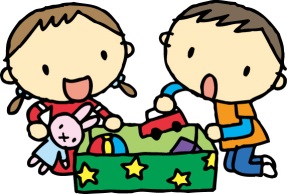 